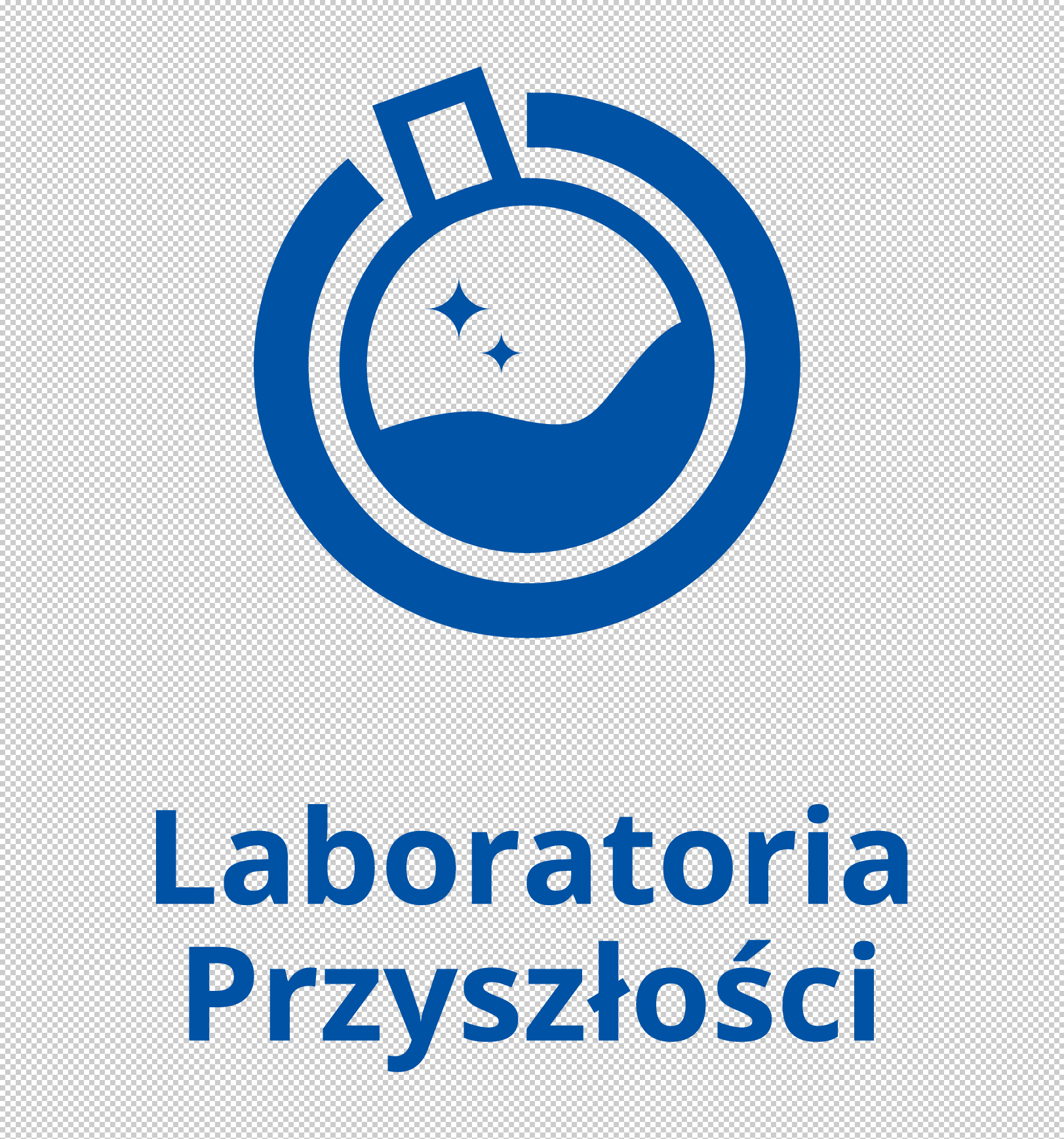 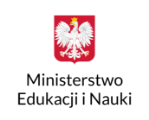 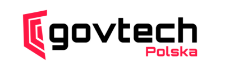 Laboratoria Przyszłości to inicjatywa edukacyjna realizowana przez Ministerstwo Edukacji i Nauki we współpracy z Centrum GovTech w Kancelarii Prezesa Rady Ministrów. Naszą wspólną misją jest stworzenie nowoczesnej szkoły, w której zajęcia będą prowadzone w sposób ciekawy, angażujący uczniów oraz sprzyjający odkrywaniu ich talentów i rozwijaniu zainteresowań.Publiczna Szkoła Podstawowa w Owni otrzymała wsparcie w kwocie 30 000, 00 zł.Środki te zostały przeznaczone na zakup wyposażenia technicznego, które ma posłużyć rozwijaniu umiejętności praktycznych dzieci i młodzieży.Zakupiono wyposażenie podstawowe:Drukarka 3D Badach School       2. Mikrokontroler z sensorami, wzmacniaczami, płytkami prototypowymi i innymi akcesoriami       3.  Sprzęt do nagrań dla nauki prezentacji swoich osiągnięć (aparat fotograficzny, mikrofon nakamerowy, gimbal, statyw, oświetlenie etc.)
      4. Stacja lutownicza (do mikrokontrolerów).Ponadto zakupiono:  1. Zestaw Geniboty do nauki programowania  2. Aplikacje edukacyjne, Corinth 3D : Chemia, Biologia Zwierząt oraz Geometria   3. Wyposażenie na zajęcia praktyczne : toster, gofrownica, sandwich, blender, mikser, żelazko, młotki, lutownice, wkrętarki, pistolety do kleju, wkrętarko-wiertarki, zszywacze, miary, wkrętaki, skrzynki    Nowoczesny sprzęt,  uatrakcyjni zajęcia szkolne i pozwoli uczniom rozwijać swoje zainteresowania nie tylko w ramach  obowiązkowych zajęć edukacyjnych, lecz także w ramach zajęć pozalekcyjnych. Wyposażenia  wpłynie na  kształtowanie i rozwijanie umiejętności manualnych i technicznych, umiejętności z zakresu programowania, matematyki czy nauk przyrodniczych. 